Policy Scope1.1 To set out how Broadstairs & St. Peter’s Town Council will manage requests made for information under the Freedom of Information Act 2000.Introduction2.1 The Freedom of Information Act 2000 provides public access to information held by Public Authorities.Under the Act, Broadstairs & St. Peter’s Town Council has two main responsibilities:to produce a Publication Scheme deal with individual requests for information.The Publication Scheme3.1 In accordance with the Freedom of Information Act 2000, Broadstairs & St. Peter’s Town Council has to publishPublication Scheme (see Appendix 1). The Publication Scheme commits the Town Council to make information available to the public as part of its normal business activities.3.2 Broadstairs & St. Peter’s Town Council will ensure that members of the public are aware of the information that is made readily available to them and provide details of how this information can be accessed. 3.3 Wherever possible Broadstairs & St. Peter’s Town Council will provide information through its website. Where information is available in a non-electronic form or when an individual does not wish to access information electronically, an individual can contact the Town Clerk and ask for the information to be made available to them.3.4 Some information may only be available to view in person at Broadstairs & St. Peter’s Town Council’s premises. In these circumstances an appointment to view the information will be arranged within a reasonable timescale.Making a Freedom of Information Request4.1 A request for information must be made in writing to the Town Clerk. This can either be a hard copy or electronically.4.2 A request for information must state the name of the applicant and an address for correspondence. Applicants must provide their real name and not use a pseudonym. Both email and postal addresses are acceptable.4.3 A request for information must also adequately describe the information sought.Although not a requirement by law, it would help if requests were marked ‘Freedom of Information Request’ to insure a prompt response.4.4 Most Freedom of Information requests will be free of charge. However, there may be a small charge for disbursements. Broadstairs & St. Peter’s Town Council will notify the enquirer in advance if there are any charges associated with the request.4.5Disbursements charges could include:production (e.g. redaction exempt information, printing or photocopying)transmission coasts (Postage and packing)complying with the applicant’s preferences about the format in which they would like to receive the information (e.g. scanning to a CD, memory stick)Data Protection Act 2018 5.1 A request for a persons own personal data will be dealt with under the subject access provisions of the Data Protection Act 2018. 5.2 When someone makes a request for information that includes someone else’s data, Broadstairs and St. Peters Town Council will need to carefully balance the case for transparency and openness under the Freedom of Information Act against the data subjects right to privacy under the Data Protection Act in deciding whether the information can be released without breaching the Data Protection principlesExemptions6.1 Anyone making a request to a public authority for information must be informed whether the public authority holds that information and supplied with it. Some information does not have to be revealed, such as personal information or commercially sensitive data. You can view a full list of these exemptions on the Information Commissioner’s website – www.ico.org.uk.6.2 Broadstairs & St. Peter’s Town Council can turn down a Freedom of Information Request if it will cost more than £450 to respond to.6.3 Broadstairs & St. Peter’s Town Council may ask for the request to be more specific in order for the information to be provided.6.4  If Broadstairs & St. Peter’s Town Council refuses to provide the information requested, the enquirer can ask them to review their decision. If the enquirer is still not satisfied with the response received, they are advised to contact the Information Commissioner’s Office.Vexatious Requests 7.1 Under Section 14 (1) of the act it is not obligated to provide substantive response to a request if the request is vexatious. 7.2 When a request is so unreasonable or objectionable that it is clear it is a vexatious request. For example, an abusive or offensive request that causes an unjustifiable level of distress or where threats are, or have been, made against staff.7.3 In other circumstances it may be less obvious that a request is considered vexatious. Broadstairs and St. Peters Town Council will consider a request to be vexatious where the request is likely to cause a disproportionate or unjustified level of disruption, irritation or distress. This also includes:The burden it places on Broadstairs and St. Peters Town Council and its staff.The likely motives of the request.The potential value or purpose of the request.Any harassment or distress to staff.When an applicant has engaged in a large volume of sustained correspondence over a number of years in an abusive or confrontational language.If there is a deliberate ‘campaign’ by a number of requesters to purposely disrupt the Town Council’s activities and functions via a high volume of requests on the same or similar topics. 7.4 Broadstairs and St. Peters Town Council will also consider the following questions when deciding if a request is vexatious:What is the burden imposed on The Town Council by this request?Is there a personal grudge behind this request?Is the requester unreasonably persisting in seeking information in relation to issues already addressed by the Town Council?Does the request have a serious purpose or value?What other requests have been made by the same requester?Response8.1 Broadstairs & St. Peter’s Town Council will respond to all Freedom of Information Requests within 20 working days.Monitoring9.1 All requests made to the Council will be filed and referenced FOI. They will be held in accordance with the Council’s General Data Protection Regulation policy, this means they will be shredded 5 years after the request has been marked as completed.Policy Review10.1 Broadstairs & St. Peter’s Town Council will review this Policy as is necessary and appropriate, and at a minimum on an annual basis.Appendix 1:Broadstairs & St. Peter’s Publication SchemeWHAT INFORMATION DOES THE COUNCIL HOLD?CLASS 1- WHO WE ARE AND WHAT WE DO
This includes our organisation information, structures, locations and contacts  Town Council Members – WebsiteContact details for Council Members – WebsiteContact details for the Town Clerk – Website Contact details for staff – WebsiteLocation and opening times of Council Office – WebsiteStaffing structure – WebsiteCLASS 2- WHAT WE SPEND AND HOW WE SPEND IT 
financial information relating to projected and actual income and expenditure, procurement, contracts and financial audit for the current and previous financial year Annual return form and report by auditor - Hard copy – Town Clerk- WebsiteFinalised budget - Hard copy – Town ClerkPrecept - Hard copy – Town ClerkBorrowing Approval letter- Hard copy – Town ClerkFinancial Standing Orders and Regulations - Hard copy – Town ClerkGrants given and received - Hard copy – Town ClerkList of current contracts awarded and value of contract - Hard copy – Town Clerk- (www.gov.uk/contracts-finderfor contracts over £25,000)Members’ allowances and expenses - Hard copy – Town ClerkCLASS 3 – WHAT OUR PRIORITIES ARE AND HOW WE ARE DOINGStrategies and plans, performance indicators, audits, inspections and reviewsBroadstairs and St. Peters Town Council Neighbourhood Plan - WebsiteTown Design Statement –WebsiteAnnual Report to Parish or Community Meeting (current and previous year) -WebsiteLocal Parish & Town charters - www.thanet.gov.uk (Thanet District Council)Class 4 – HOW WE MAKE DECISIONS
Decision making processes and records of decisions(Current and previous council year)Timetable of meetings (Council, any committee/sub-committee meetings and parish meetings) - Hard copy – Town ClerkAgendas of meetings (as above)Hard copy – Town ClerkMinutes of meetings (as above) excluding information that is properly regarded as private to the meeting – WebsiteReports presented to council meetings - excluding information that is properly regarded as private to the meeting. - Hard copy – Town ClerkResponses to consultation papers - Hard copy – Town ClerkResponses to planning applications (shown in Council minutes)District Council- Website www.ukplanning.gov.ukBye-laws – www.thanet.gov.ukClass 5 – OUR POLICIES AND PROCEDURES
Current written protocols, policies and procedures for delivering our services and responsibilities(Current information only)All Found on website:Standing Orders 2018Financial Regulations Adopted September 2018Equalities and Diversity PolicyHealth and Safety Policy CCTV release of Data  CCTV Systems Policy Code of Conduct for Members Complaints ProcedureFreedom of Information Policy and Procedures 2015Public RelationsWeb and Social Media Lone WorkerCommemorative Plaque (Blue Plaque) Policy General Data Protection PolicyCouncillor Co-Option Policy Class 6 – LISTS AND REGISTERS
Currently maintained lists and registers.Any publicly available register or list (if any are held this should be publicised; in most circumstances existing access provisions will suffice)- Hard copy – Town ClerkAssets Register -Hard copy – Town ClerkDisclosure log (indicating the information that has been provided in response to requests; recommended as good practice, but may not be held by parish councils)-Hard copy – Town ClerkRegister of members’ interests- Hard copy – Town ClerkRegister of gifts and hospitality- Hard copy – Town ClerkADDITIONAL INFORMATIONThis will provide Councils with the opportunity to publish information that is not itemised in the lists above:“Broadstairs in Bloom” – supported by Town Council for business users in Town- Website– Social Media Town Crier – Available for private events –WebsiteMonthly programme of entertainment and public events- Website – Social Media Hire of Town Council facilities – Website– Social MediaTariff of charges – Website 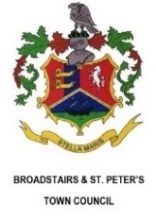 Freedom of Information Policy and Publication SchemeBROADSTAIRS& ST. PETER’S TOWN COUNCILAdopted 28th January 2019